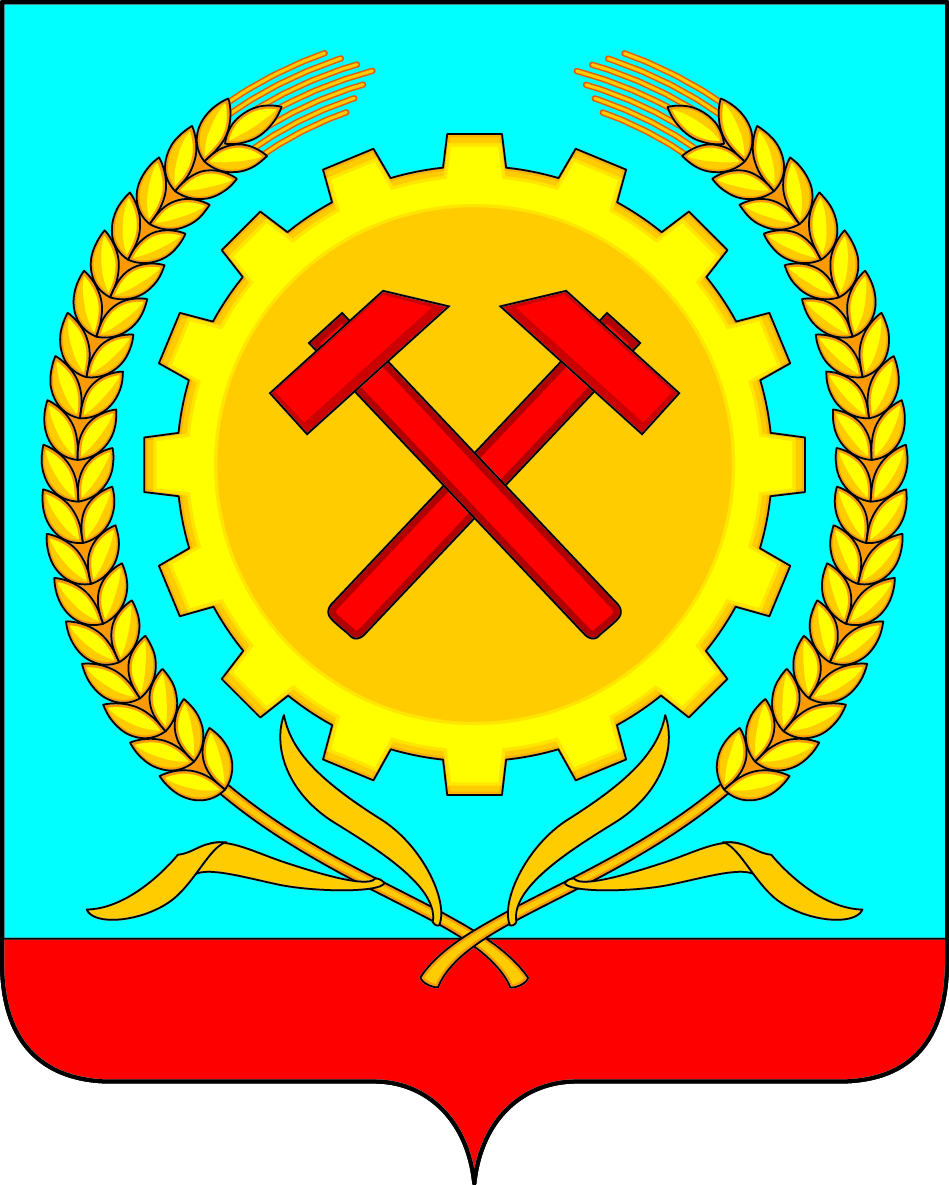 АДМИНИСТРАЦИЯГОРОДСКОГО ПОСЕЛЕНИЯ ГОРОД ПОВОРИНОПОВОРИНСКОГО МУНИЦИПАЛЬНОГО РАЙОНАВОРОНЕЖСКОЙ ОБЛАСТИПОСТАНОВЛЕНИЕот ___________ 2017 г. № _______     Руководствуясь федеральным законом  от 27.07.2010 № 210-ФЗ «Об организации предоставления государственных и муниципальных услуг», в соответствии с постановлением администрации городского поселения город Поворино от 17.04.2017г. №91  "Об утверждении перечня муниципальных услуг, предоставляемых администрацией городского поселения город Поворино», постановлением администрации городского поселения город Поворино от 18.06.2015г. №169 "О порядке разработки и утверждения административных регламентов предоставления муниципальных услуг", в целях выполнения плана мероприятий, определенных дорожной картой по реализации целевой модели "Постановка на кадастровый учет земельных участков и объектов недвижимого имущества", утвержденной губернатором Воронежской области А.В.Гордеевым 29.05.2017г., администрация городского поселения город Поворино Поворинского муниципального района постановляет:     1. Внести изменения  в часть 1  п.2.4  административного  регламента  предоставления муниципальной услуги  "Присвоение почтового адреса объекту недвижимости и аннулирование  адреса", утвержденного постановлением администрации городского поселения город Поворино Поворинского муниципального района Воронежской области от 03.09.2015г. №318, изложив  его в следующей редакции:"Срок принятия решения о присвоении объекту адресации адреса или его аннулировании либо решения об  отказе в присвоение объекту адресации адреса или аннулировании его адреса не должен превышать 12 рабочих дней со дня поступления заявления."       2. Обнародовать настоящее постановление в установленном законом порядке.     3. Контроль за исполнением настоящего постановления оставляю за собой.Глава администрации                                                                  А.А.Пшеничных